Обучаем, играя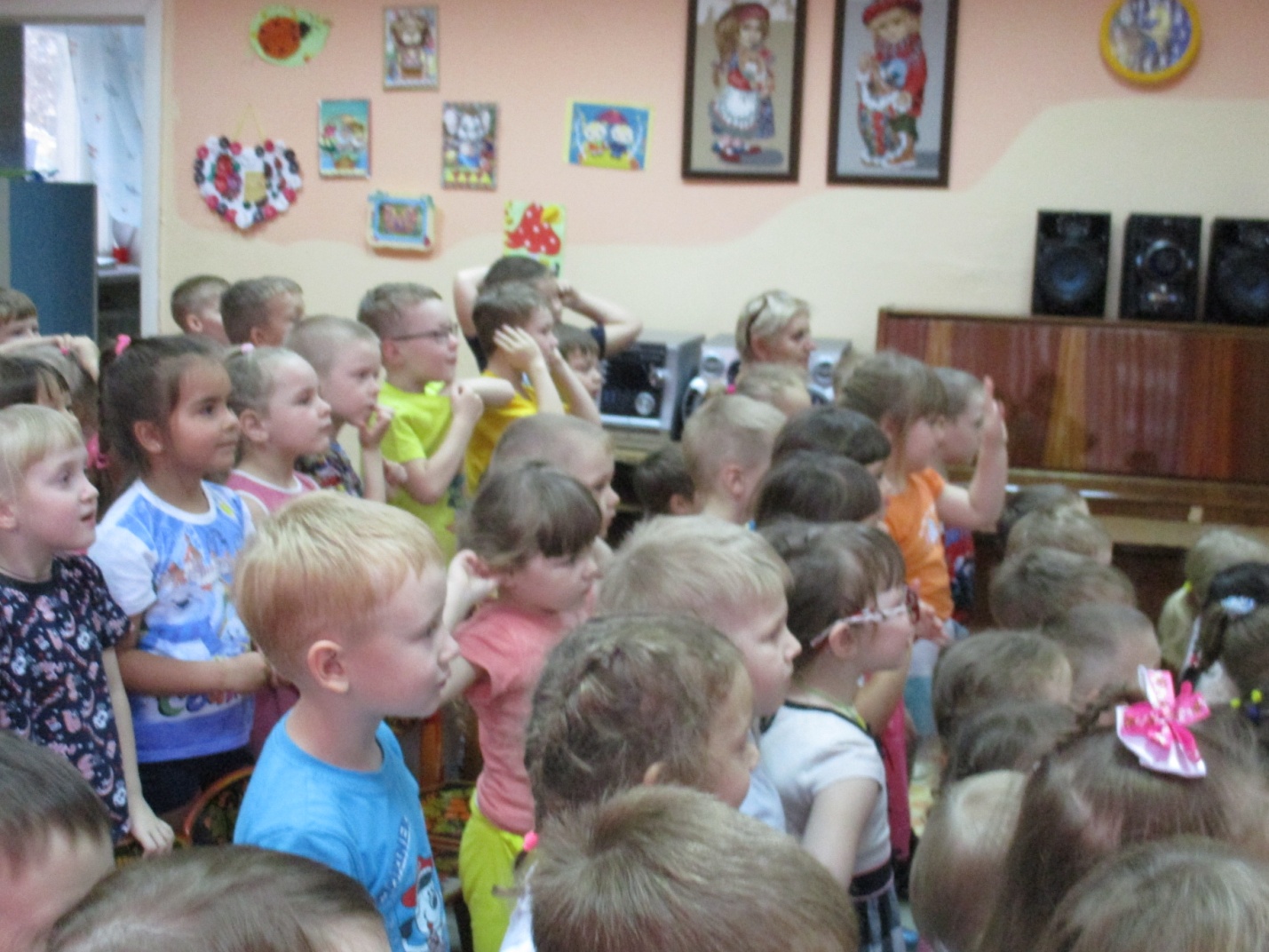 Раздел «Безопасность» при реализации ФГОС ДО  ставит  перед участниками образовательных отношений  такие задачи , как-Приобщить к правилам безопасного для человека и окружающего мира природы поведения; -Формировать представления об осторожном и осмотрительном отношении к опасным для человека ситуациямОдним из направлений работы является профилактика детского дорожного травматизма.Наряду с тематическими занятиями, в детском саду данному разделу посвящаются физкультурные и музыкальные развлечения . В последнее время активизирована работа по данному направлению с театральными коллективами. 22 ноября 2018 года гостем детского сада был театральный коллектив«Лицедеи» г.Екатеринбурга .Дети не только посмотрели веселую постановку, но и приняли участие в игровой форме в поисках украденного светофорчика, вспомнили сигналы светофора, правила перехода улицы:Дорогу нужно переходить на зеленый свет светофора. Если свет зажегся красный -Стой! Нельзя идти! Опасно!Желтый свет — подожди!А зеленый свет — иди!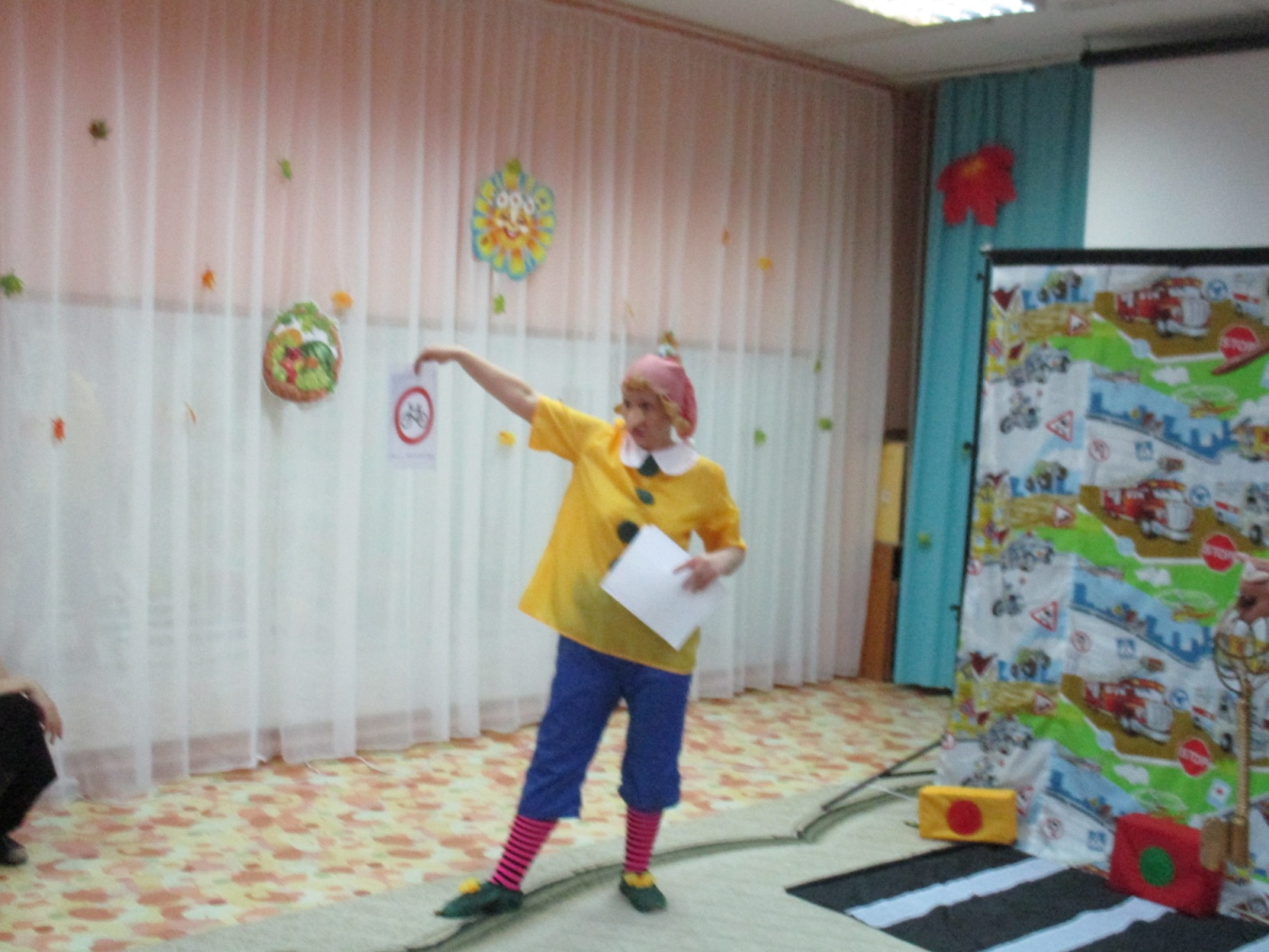 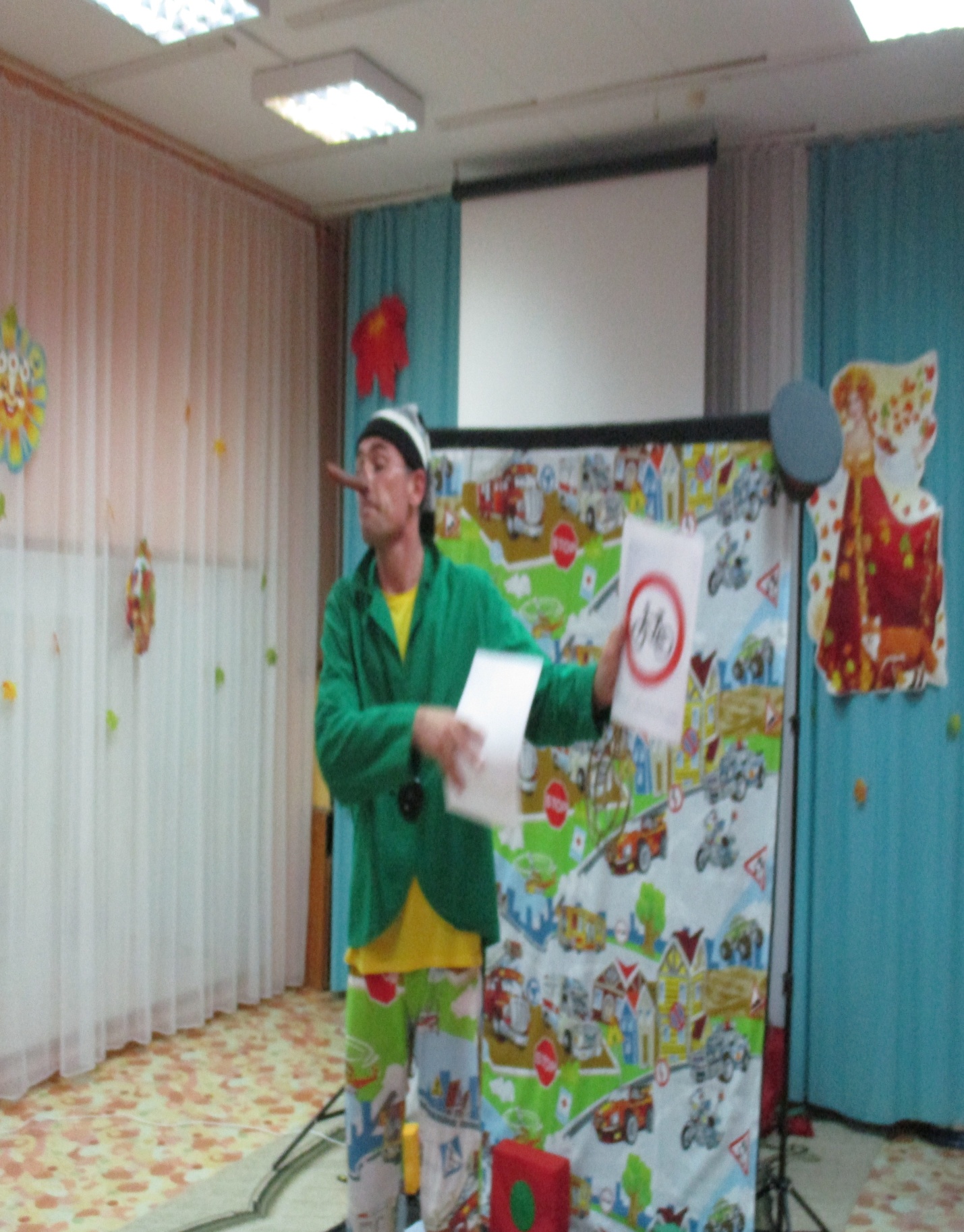 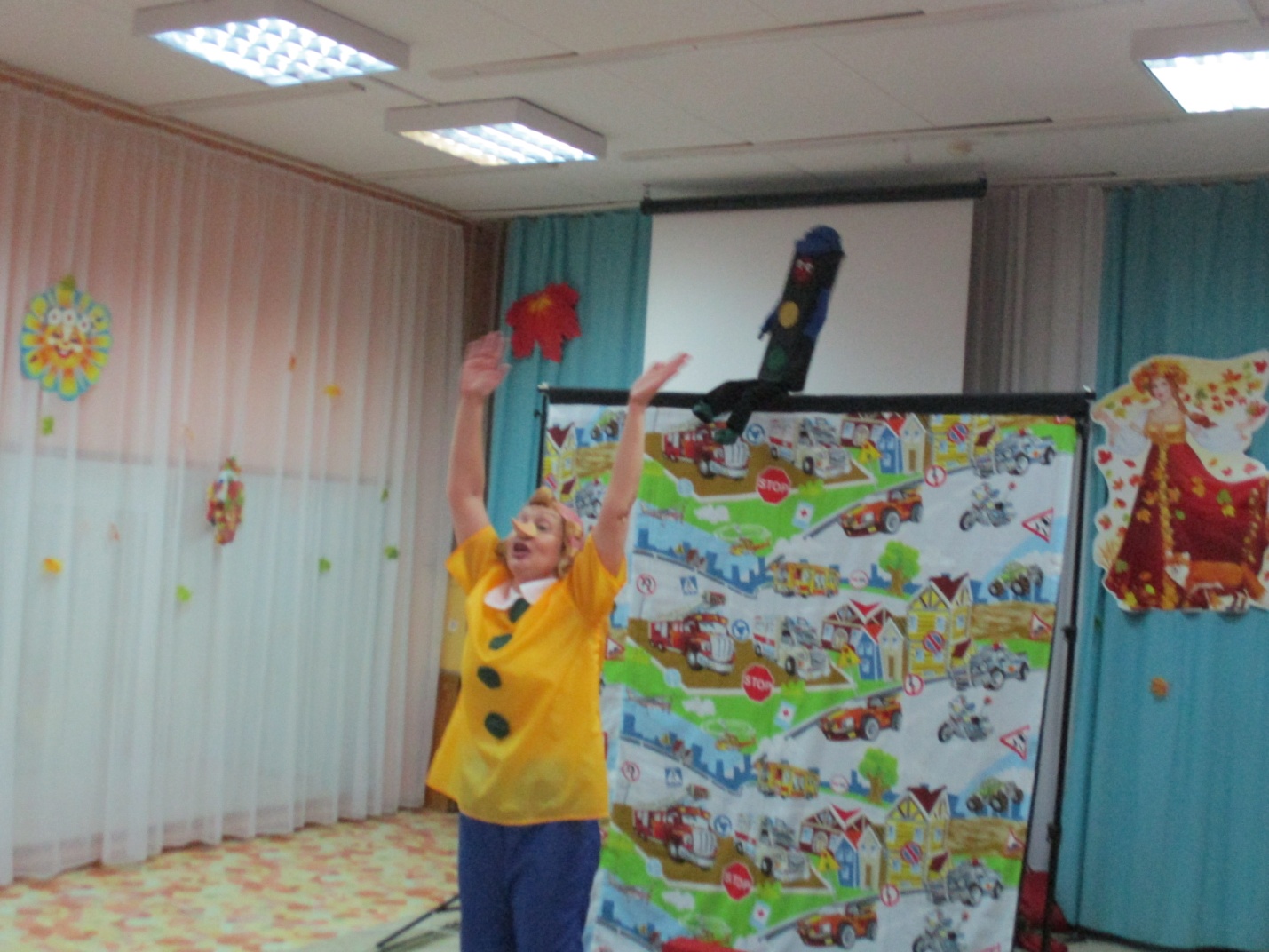 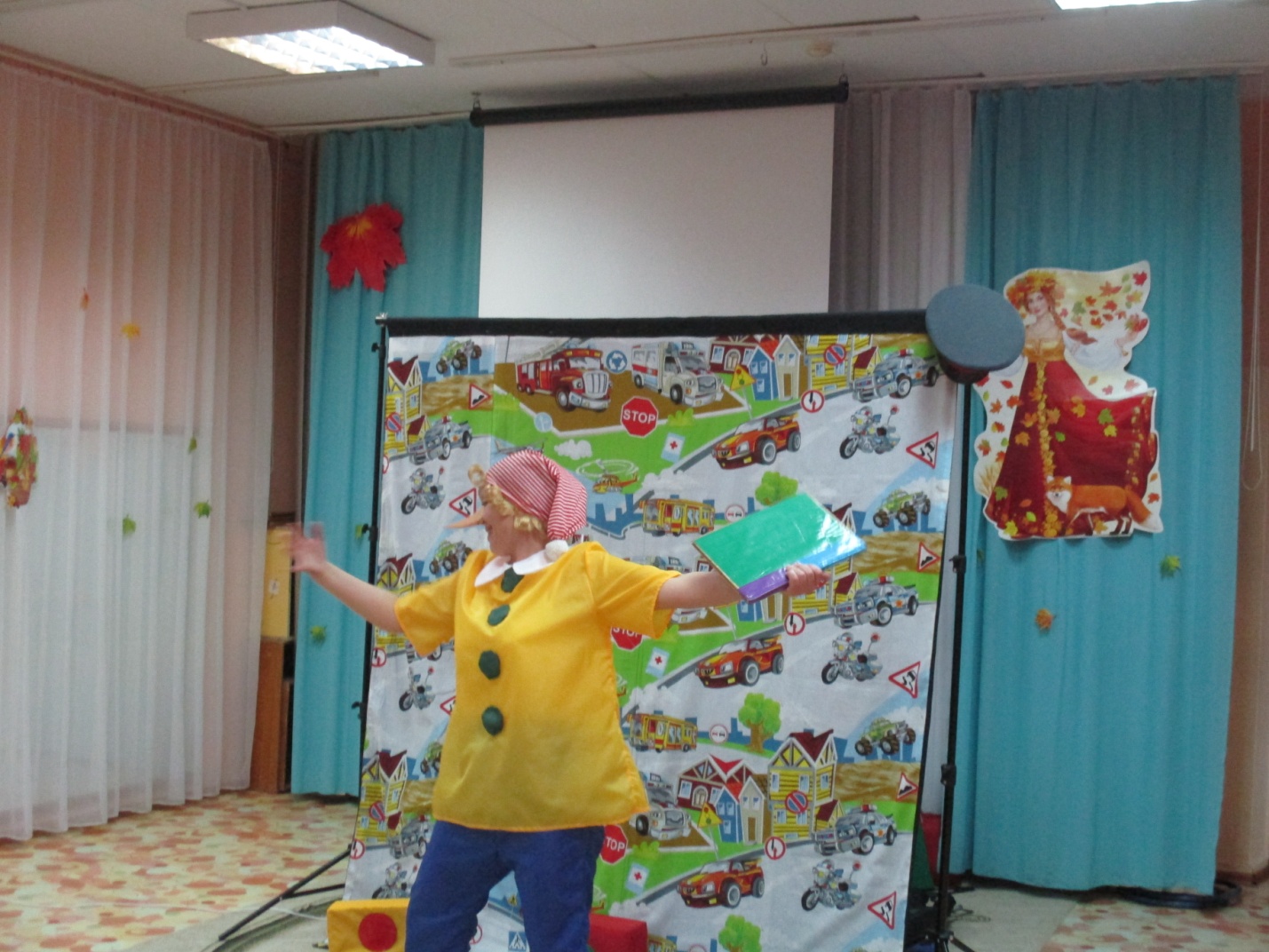 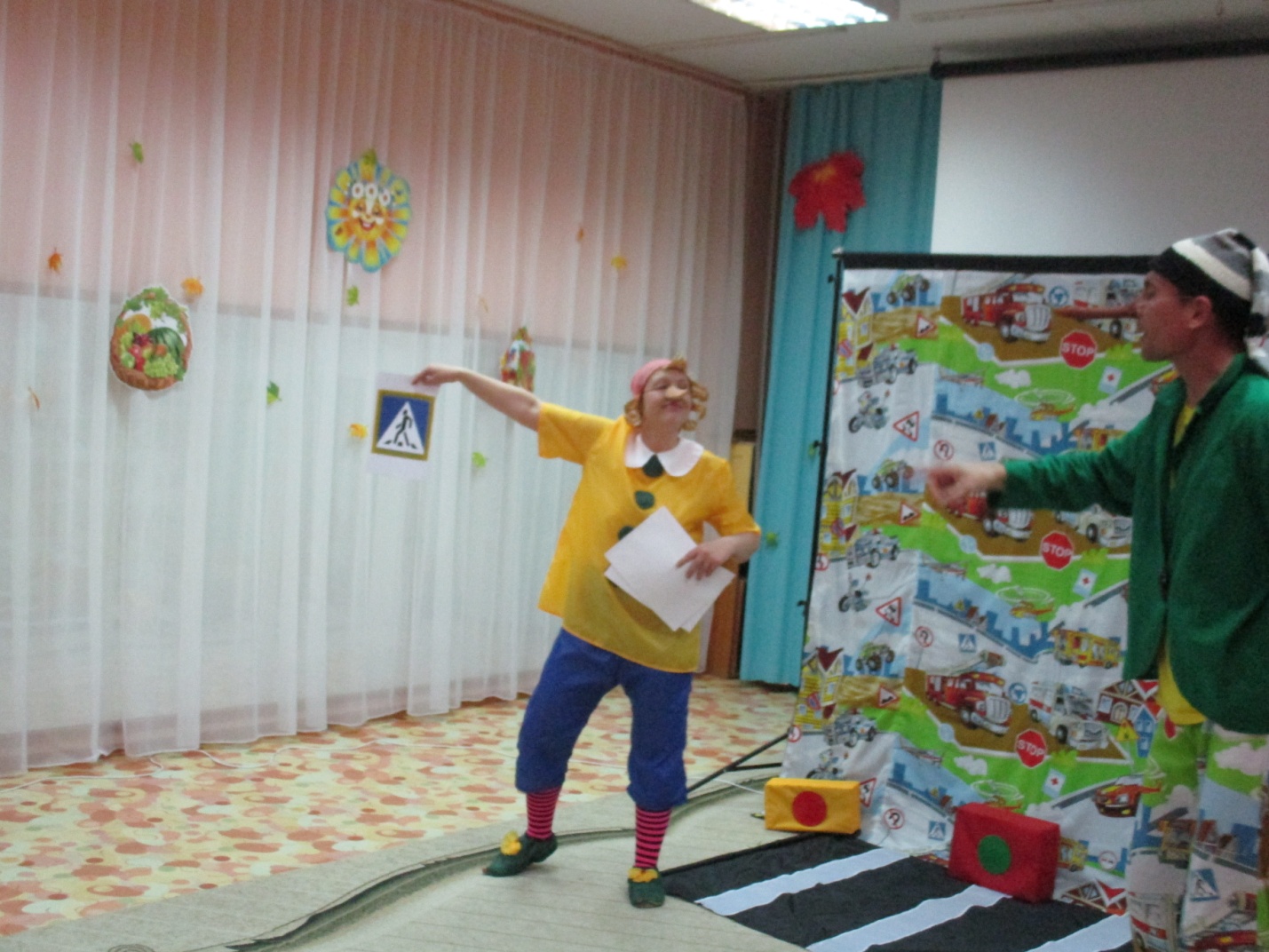 